										CAHIER DE PROGRAMME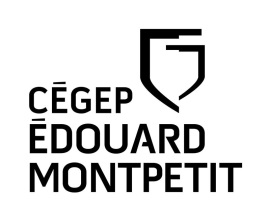 
ARTS VISUELS (510.A0)Diplôme d’études collégiales (Dec)Pour obtenir un diplôme d’études collégiales, vous devez avoir satisfait aux trois conditions suivantes :1.	Avoir réussi tous les cours de la grille de votre programme.2.	Avoir réussi l’épreuve uniforme de français, langue d'enseignement et littérature. Cette épreuve ministérielle suit immédiatement le troisième des quatre cours de français. Le résultat de cette épreuve est utilisé pour la sanction des études et, le cas échéant, pour l’admission à l’université. L’obligation de réussite de cette épreuve est la même, tant pour l’étudiant du secteur technique que pour celui du secteur préuniversitaire.3.	Avoir réussi l’épreuve synthèse de votre programme. Dans chacun des programmes, un(ou des) cours est(sont) porteur(s) de cette épreuve et est(sont) identifié(s). La Politique institutionnelle d’évaluation des apprentissages (PIÉA) prévoit que « L’admission à l’épreuve synthèse de programme requiert que l’étudiant soit, à cette session, inscrit aux derniers cours de son programme, exception faite des cours de la formation générale complémentaire. » (Article 5.4.3)statut « temps plein » et la gratuité scolairePour maintenir le statut « temps plein », l’étudiant doit être inscrit à au moins quatre cours d’un programme d’études collégiales ou à des cours totalisant un minimum de 12 heures par semaine (180 heures par session). L’étudiant inscrit à temps plein a droit à la gratuité scolaire (exempt de droits de scolarité). Seuls les cours du programme de l’étudiant, les cours de mise à niveau et les cours de structures d’accueil universitaire reconnus par le Ministère sont pris en compte pour établir le statut de l’étudiant. L’inscription à un cours non inclus au programme n’est pas autorisée dans ce contexte.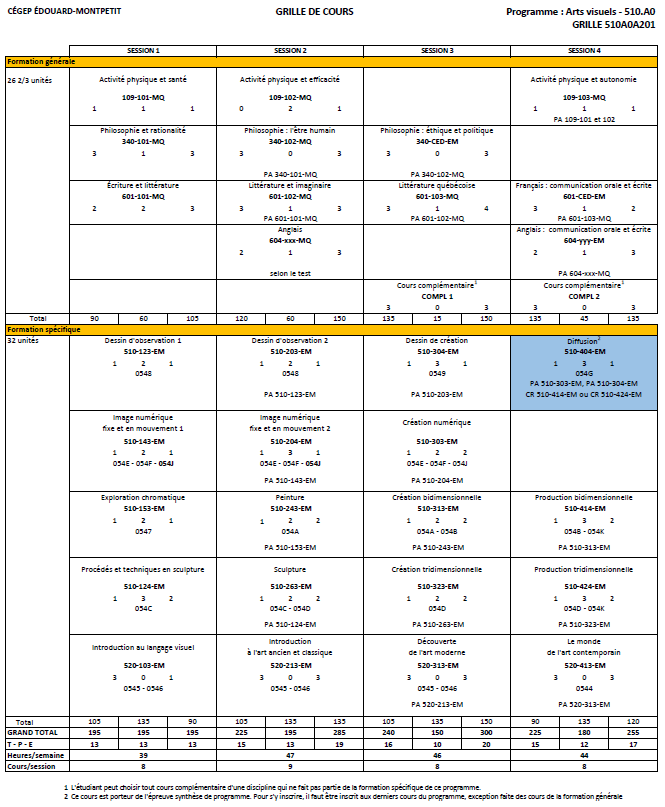 Votre cheminement scolaireOffre de coursTous les cours de la formation générale sont offerts deux fois par année. Un échec à un cours de la formation générale peut prolonger votre cheminement d’une session.Les cours de la formation spécifique sont offerts une fois par année; c’est-à-dire que les cours des sessions 1 et 3 sont offerts à l’automne et ceux des sessions 2 et 4 à l’hiver seulement. Un échec à un cours de la formation spécifique peut prolonger votre cheminement d’une année.CheminementIl est obligatoire de respecter votre cheminement de la formation générale au même rythme que celui de la formation spécifique. Par conséquent, si vous ne respectez pas cette condition, nous serons dans l’obligation d’interrompre l’inscription à vos cours de la formation spécifique, afin que vous rattrapiez votre retard dans votre formation générale.Les étudiants ayant un cheminement irrégulier, c’est-à-dire ceux qui ne respectent pas le cheminement de leur grille, ne sont pas assurés que leur horaire sera conforme à leur choix de cours initial.Français mise à niveauMême si vous avez réussi votre cours de français secondaire V, il se peut que vous soyez inscrit au cours de français mise à niveau (601-013-EM). Le règlement des conditions d’admission et du cheminement scolaire du Cégep prévoit que tous les étudiants ayant obtenu un résultat final inférieur à 65 % pour le volet écriture du cours de français du 5e secondaire, et qui obtiennent une moyenne générale au secondaire du Ministère inférieure à 75%, se verront imposer un cours de mise à niveau en plus des quatre autres cours de français.Site Ma réussite au Cégep – page Mon parcoursCe site est un outil de diffusion très important durant votre parcours collégial.  Il contient des informations sur plusieurs sujets d’intérêt pour votre parcours au collégial.Plus particulièrement, la page Mon Parcours contient les informations en lien avec votre cheminement scolaire au Cégep.Les informations vous sont présentées sous forme de rubriques avec les dates limites à respecter le cas échéant.Vous y trouverez entre autres les rubriques suivantes : Le rôle de l’aide pédagogique individuel (API) ;Le processus d’inscription ;Les changements de programme ;L’annulation de cours ;La récupération et la modification de votre horaire ;La mention au bulletin « Incomplet » (IN) ;La fréquentation scolaire ;Etc.Nous vous invitons à consulter les rubriques de cette page régulièrement.  Vous les trouverez à l’adresse suivante : https://mareussite.cegepmontpetit.ca/cegep/mon-parcours/Sources d’informationNous vous conseillons de consulter régulièrement les sources d’information suivantes : Le site Internet du Cégep (www.cegepmontpetit.ca);Les services en ligne Omnivox;Le site Ma Réussite au Cégep (https://mareussite.cegepmontpetit.ca/cegep);Le téléaffichage;L’agenda étudiant.L'ÉPREUVE SYNTHÈSE DE PROGRAMME (ÉSP)Pourquoi une épreuve synthèse de programme?Parce que le Règlement sur le régime des études collégiales (RREC) impose une épreuve synthèse propre à chaque programme conduisant à un diplôme d'études collégiales (DEC). L'épreuve synthèse a pour objet de vérifier l'atteinte par l'étudiant de l'ensemble des objectifs et des standards déterminés par le programme d'études.Quel est le but de l’épreuve synthèse de programme?La Politique institutionnelle d'évaluation des apprentissages (PIÉA) du Cégep précise que :« L'épreuve synthèse de programme permet de vérifier si l’étudiant a intégré de façon fonctionnelle au regard des situations de travail ou d’études auxquelles il sera confronté au terme de ses études collégiales, les apprentissages déterminés par les objectifs de son programme, tant ceux de la formation générale que ceux de la formation spécifique. » (article 5.4.2)Qui doit se soumettre à l'épreuve synthèse de programme?Tout étudiant évoluant sous les régimes pédagogiques en vigueur depuis l'automne 1994 et qui termine son programme de DEC se voit imposer une épreuve synthèse, peu importe la date à laquelle il a commencé ses études dans ce programme. L'épreuve a lieu à la dernière session de l'étudiant.Doit-on réussir l'épreuve synthèse de programme pour obtenir le DEC?Oui. La réussite de l'épreuve synthèse est une condition nécessaire à l'obtention du DEC depuis la session hiver 1999. (Règlement sur le régime des études collégiales, article 32)L’épreuve synthèse de programme est-elle la même dans chaque cégep?Non. Les modalités d'application de l'imposition d'une épreuve synthèse propre à chaque programme sont définies dans chaque cégep. L'épreuve synthèse sera donc différente d'un cégep à l'autre.Qui est admissible à l'épreuve synthèse de programme?Pour être admis à l'épreuve synthèse, l'étudiant doit être inscrit aux derniers cours de son programme, exception faite des cours de formation générale complémentaire.Qui conçoit l'épreuve synthèse de programme?La description des activités, des composantes et du plan d'évaluation de l'épreuve sera élaborée par la(les) discipline(s) du(des) cours porteur(s).Que signifie cours porteur de l'épreuve synthèse de programme?L'épreuve synthèse s'inscrit dans le cadre d'un(de) cours situé(s) à la dernière session du programme de l'étudiant. Ce(ces) cours est(sont) considéré(s) cours porteur(s) de l'épreuve. L'étudiant devra donc être inscrit au(x) cours porteur(s) de l'épreuve à sa dernière session.Est-il possible d’échouer à l’épreuve et de réussir le(s) cours porteur(s)?Non.Est-il possible de réussir l’épreuve et d’échouer au(x) cours porteur(s)?Non.Cours porteur de l’épreuve synthèse de programmeCe cours est l’aboutissement du programme d’études et l’objectif ministériel associé à celui-ci décrit la cible à atteindre à son terme et exploitent les principaux apprentissages réalisés durant la formation. C’est pourquoi ce cours permet de vérifier le développement de compétences qui caractérisent la formation définie pour le programme.Note : L’ESP couvre 70 % de l’évaluation sommative du cours tel qu’expliqué dans la section 3.3. du présent document.Note : Au moins un des deux cours doit être suivi en même temps que le cours porteur de l’ESP. Les conditions d’admission à l’ESP et de réussite de l’ESP sont spécifiées au point 3.3 dans les pages suivantes. Les compétences propres au programmeLes programmes d’études conduisant au diplôme d’études collégiales sont constitués de deux composantes qui contribuent, mutuellement, à la formation de l’étudiant : la formation spécifique et la formation générale. En ce sens, les connaissances, les habiletés et les attitudes transmises par une composante du programme d’études sont valorisées et, dans la mesure du possible, réinvesties dans l’autre composante.Dans cette perspective, l’épreuve vérifie l’effet tant de la formation spécifique que de la formation générale. En formation spécifique, les capacités développées s’exprimeront plus explicitement dans les tâches à accomplir en utilisant les connaissances, habiletés et attitudes propres au domaine d’études. En formation générale, les capacités développées détermineront par exemple, l’usage dans la situation problème de conduites déterminées par les cibles d’apprentissages qui traduisent des points de rencontre et de complémentarité entre les différentes disciplines, lors de l’appropriation de la situation problème, de la réalisation du projet et de la présentation des travaux.La situation problème choisie doit être la plus représentative possible des visées de la formation collégiale et des compétences développées au terme du programme.Au cégep Édouard-Montpetit, chacune des compétences est formulée en rapport avec un ensemble d’objectifs ministériels. Les objectifs de la formation spécifique du programme ont donc été regroupés en compétences et sont décrits de telle manière qu’elles facilitent la synthèse et l’intégration de l’ensemble des apprentissages (objectifs ministériels) faits tout au long du parcours scolaire.― Pour les programmes préuniversitaires Ainsi, pour le programme ARTS VISUELS (510.A0), trois grandes activités de travail intellectuel ont été déterminées, celles-ci caractérisent les compétences du portrait du diplômé.― Compétences du programme à être évaluées Cadre de présentation de l’épreuve synthèse de programmeNature et déroulement de l’activité synthèseL’activité synthèse de programme est réalisée dans le cadre du cours 510-604-EM à la quatrième session. Elle a lieu sur quinze semaines à raison de quatre heures par semaine pour permettre de réaliser les travaux de plus longue haleine et des déplacements à l’extérieur lorsque requis. Les activités qui seront évaluées pour la réussite de l’ESP consisteront à préparer un portfolio, un devis technique et à présenter son processus de manière orale. Il est à noter que l’œuvre n’est pas évaluée dans l’ESP. Celle-ci sera produite et évaluée dans le cadre des cours 510-414-EM ou 510-424-EM. Une exposition publique des œuvres aura lieu au collège en fin de session pour une durée d’une semaine, avec vernissage préalablement à la semaine 13, et les activités liées à cette exposition ne font pas partie de l’ESP.Description de l’activité synthèse― Objectif : • Démontrer l’intégration de ses acquis en arts visuels : concevoir un projet à partir de ses acquis de formation, réaliser un projet, analyser son processus ― Activités permettant de vérifier l’atteinte des compétences : • Portfolio • Devis technique en 2D ou en 3D • Présentation orale de son processus ― Énoncé de situation de l’épreuve : • Planifier et diffuser une œuvre personnelle ― Tâche ou activité de travail intellectuel à réaliser : • Réaliser des activités pour nourrir sa réflexion sur sa démarche artistique • Préparer un document de présentation visuelle, de manière individuelle, sous forme de portfolio, comprenant une lettre de présentation, une liste descriptive des œuvres et des photographies des œuvres • Planifier les étapes de réalisation de sa production artistique, de manière individuelle, en présentant un devis technique en 2D et en 3D pour une œuvre crée dans les cours 510-414-EM ou 510-424-EM • Expliquer et justifier son processus, de manière individuelle, par une présentation orale ― Contexte de réalisation (conditions de réalisation) • Le portfolio, le devis technique et la présentation orale sont réalisés de manière individuelle. Les critères généraux d’évaluations sont présentés dans la section 4 ci-dessous. ― Consignes de réalisation (précisions sur le déroulement de la tâche) • Dès la mi-décembre (à la session précédent l’ESP), après une rencontre préparatoire avec les enseignants, l’étudiant doit commencer à réfléchir à son projet : développer des idées, faire des croquis, réfléchir aux dispositifs de présentation, aux matériaux à utiliser, prévoir un budget de réalisation, etc. • Afin de nourrir sa démarche artistique et par conséquent, son portfolio, l’étudiant réalise des activités comme des visites d’expositions ou d’ateliers, des rencontres avec des artistes, assiste à des conférences sur le sujet, procède au visionnement de films, consulte de la documentation artistique, réalise des lectures proposées par l’enseignant, etc. Des comptes rendus écrits seront attendus, mais ne feront pas partie de l’évaluation sommative de l’ESP. • Des discussions en classe auront lieu afin d’échanger sur la démarche artistique et avoir de la rétroaction de la part de ses collègues. • Ensuite, pour lui permettre de réaliser adéquatement son œuvre dans les cours de production, l’étudiant doit produire un devis technique contenant une intention de projet, un budget, un devis de réalisation et une fiche technique de montage. Il devra fournir sa liste de matériaux au comité responsable de faire la commande des matériaux. • Par la suite, l’étudiant doit faire une présentation orale dans laquelle il met en valeur son travail en illustrant le déroulement de son processus de création ainsi que ses références culturelles. • En cours de réalisation, certains travaux doivent être remis à l’enseignant pour évaluation et approbation avant de poursuivre le projet. Selon les étapes de réalisation du projet, l’étudiant se réfère à l’enseignant pour valider ses solutions. Évaluation des travaux et seuil de réussiteLa réussite du cours 510-414-EM – Production bidimensionnelle OU du cours 510-424-EM – Production tridimensionnelle est une condition essentielle pour réussir l’ESP. Ainsi, l’étudiant doit réaliser au moins une des deux œuvres pour participer à l’exposition dans le cadre du cours 510-404-EM-Diffusion et pour être admis à l’ESP. L’étudiant doit obtenir 60 % à l’ESP et 60 % aux activités sommatives pour réussir l’ESP et le cours porteur 510-404-EM – Diffusion (article 5.4.7 de la PIEA). La valeur relative accordée à chaque portion du cours porteur 510-404-EM – Diffusion est la suivante :Activités sommatives : 30ESP : 70 %Plan d’évaluationCours : 510-404-EM – Diffusion (2 – 2 – 2) Cours : 510-404-EM – Diffusion (2 – 2 – 2) 054G Démontrer l’intégration de ses acquis en arts visuels Cours corequis (l’un ou l’autre des cours ci-dessous) Cours corequis (l’un ou l’autre des cours ci-dessous) 510-414-EM Production bidimensionnelle (1 – 3 – 2) 510-424-EM Production tridimensionnelle (1 – 3 – 2) Compétences Objectifs ministériels Objectifs ministériels Compétence 1 Appliquer certaines techniques propres aux arts visuels dans la production d'une œuvre 0547 Créer des effets de couleurs dans une perspective artistique. Compétence 1 Appliquer certaines techniques propres aux arts visuels dans la production d'une œuvre 0548 Représenter, par le dessin d’observation, des modèles vivants, des objets et des lieux. Compétence 1 Appliquer certaines techniques propres aux arts visuels dans la production d'une œuvre 054A Appliquer des techniques de peinture dans une perspective de création. Compétence 1 Appliquer certaines techniques propres aux arts visuels dans la production d'une œuvre 054C Appliquer des techniques de sculpture dans une perspective de création. Compétence 1 Appliquer certaines techniques propres aux arts visuels dans la production d'une œuvre 054E Créer des images photographiques dans une perspective artistique. Compétence 2 Analyser des œuvres du domaine des arts visuels 0544 Apprécier des modes de création contemporains et actuels. Compétence 2 Analyser des œuvres du domaine des arts visuels 0545 Appliquer une méthode propre à l’histoire de l’art. Compétence 2 Analyser des œuvres du domaine des arts visuels 0546 Interpréter des œuvres propres à l’art visuel de différentes époques. Compétence 3 Exploiter de façon autonome et créative, les éléments du langage visuel dans son œuvre 0549 Exploiter le dessin comme mode de création. Compétence 3 Exploiter de façon autonome et créative, les éléments du langage visuel dans son œuvre 054B Exploiter des modes de création actuels en peinture dans une perspective de démarche artistique. Compétence 3 Exploiter de façon autonome et créative, les éléments du langage visuel dans son œuvre 054D Exploiter des modes de création actuels en sculpture dans une perspective de démarche artistique. Compétence 3 Exploiter de façon autonome et créative, les éléments du langage visuel dans son œuvre 054F Appliquer des techniques de traitement de l’image numérique comme mode de création artistique. Compétence 3 Exploiter de façon autonome et créative, les éléments du langage visuel dans son œuvre 054G Démontrer l’intégration de ses acquis en arts visuels. Compétence 3 Exploiter de façon autonome et créative, les éléments du langage visuel dans son œuvre 054J Exploiter des approches en vidéographie artistique. Compétence 3 Exploiter de façon autonome et créative, les éléments du langage visuel dans son œuvre 054K Créer une œuvre personnelle. Activités : 	Portfolio, devis technique en 2D ou en 3D et présentation orale de son processus Activités : 	Portfolio, devis technique en 2D ou en 3D et présentation orale de son processus Activités : 	Portfolio, devis technique en 2D ou en 3D et présentation orale de son processus Activités : 	Portfolio, devis technique en 2D ou en 3D et présentation orale de son processus Compétence Étapes ou opérationsProductions ou réalisations (Indicateurs)CritèresPondérationCompétence 1 Appliquer certaines techniques propres aux arts visuels dans la production d'une œuvre Compétence 2 Analyser des œuvres du domaine des arts visuels Compétence 3 Exploiter de façon autonome et créative, les éléments du langage visuel dans son œuvre autonome et créative, les éléments du langage visuel dans son œuvre Document de présentation visuelle Portfolio   Lettre de présentation Liste descriptive des œuvres  Photographies des œuvres Qualité de la rédaction Qualité technique des photographies Qualité générale du document 15 %Compétence 1 Appliquer certaines techniques propres aux arts visuels dans la production d'une œuvre Compétence 2 Analyser des œuvres du domaine des arts visuels Compétence 3 Exploiter de façon autonome et créative, les éléments du langage visuel dans son œuvre autonome et créative, les éléments du langage visuel dans son œuvre Planification des étapes de réalisation de sa production artistique Devis technique en 2D Devis technique en 3D Besoins matériels de production justes et complets Précision et réalisme de l’échéancier Justesse et réalisme du budget 2D - 10 %3D - 10 %Compétence 1 Appliquer certaines techniques propres aux arts visuels dans la production d'une œuvre Compétence 2 Analyser des œuvres du domaine des arts visuels Compétence 3 Exploiter de façon autonome et créative, les éléments du langage visuel dans son œuvre autonome et créative, les éléments du langage visuel dans son œuvre Présentation, explication et justification de son processus • Présentation orale Description juste de la démarche de création  Contextualisation de sa réalisation par rapport à la production artistique  Références et sources bibliographiques appropriées Utilisation appropriée de supports visuels  Prestation de qualité 35 %Total 	 	 	 Total 	 	 	 Total 	 	 	 Total 	 	 	 70 %La pondération accordée à la qualité de l’expression écrite est fixée à 10 % et est liée à la grille de correction du français adoptée par le Département. La pondération accordée à la qualité de l’expression écrite est fixée à 10 % et est liée à la grille de correction du français adoptée par le Département. La pondération accordée à la qualité de l’expression écrite est fixée à 10 % et est liée à la grille de correction du français adoptée par le Département. La pondération accordée à la qualité de l’expression écrite est fixée à 10 % et est liée à la grille de correction du français adoptée par le Département. 10 %Seuil de réussite Seuil de réussite Seuil de réussite Seuil de réussite 60 %